Prot. n. 	__________/C11				                      Altamura, _______________________ALL’ALBO PRETORIOAL SITO WEBSEDEPROGRAMMA OPERATIVO NAZIONALE 2014-2020“PER LA SCUOLA”  Competenze e ambienti per l’apprendimento  - Asse II FESR   Obiettivo specifico 10.8 – “Diffusione della società della conoscenza nel mondo della scuola e della formazione e adozione di approcci didattici innovativi Azione 10.8.1. interventi infrastrutturali per l’innovazione tecnologica, laboratori di settore per l’apprendimento delle competenze chiaveAVVISO 9035 DEL 13/07/2015 – FESR – Ampliamento rete LanWLanPROGETTO 10.8.1.A2-FESRPON-PU-2015-19 – TITOLO ARACNE 2CUP C76J15001740007DECRETO AFFIDAMENTO DIRETTO LAVORI DI PICCOLI ADATTAMENTI EDILIZI  
Il DIRIGENTE SCOLASTICOVisto il R.D. 18 novembre 1923, n. 2440, concernente l’amministrazione del Patrimonio e la Contabilità Generale dello Stato ed il relativo regolamento approvato con R.D. 23maggio 1924, n. 827 e ss.mm.ii. ;Vista la legge 15 marzo 1997 n. 59, concernente “Delega al Governo per il conferimento di funzioni e compiti alle regioni ed enti locali, per la riforma della Pubblica Amministrazione e per la semplificazione amministrativa”;Visto il Decreto Legislativo 30 marzo 2001, n. 165 recante “Norme generali sull’ordinamento del lavoro alle dipendenze dell’Amministrazione Pubblica”  e ss.mm.ii.;Visto il Decreto Interministeriale 1 febbraio 2001 n. 44 concernente “Regolamento sulla gestione amministrativo-contabile delle istituzioni scolastiche;Vista la nuova disciplina in materia di contratti pubblici, dettata dal D.lgs. 18/04/2016 n. 50 (nuovo Codice dei contratti  pubblici)Visto l'Avviso pubblico del MIUR prot. AOODGEFID/9035 del 13/07/2015 PON FESR, finalizzato alla realizzazione , all’ampliamento o all’adeguamento delle infrastrutture LAN/WLAN;Vista la comunicazione del MIUR prot. n. AOODGEFID/1715 del 15.01.2016, con la quale questa Istituzione scolastica è autorizzata al Progetto e all'impegno di spesa del PON in questione,Tenuto conto delle disposizioni ed istruzioni in atto per l'attuazione delle iniziative cofinanziate dai Fondi Strutturali Europei 2014/2020 richiamate nella nota di autorizzazione di cui sopra, alla voce normativa di riferimento e di  tutte le Disposizioni e Istruzioni e Linee Guida emanate dall’Autorità di Gestione per l’attuazione dei progetti PON 2014/2020;Vista la delibera del Consiglio d’Istituto del 24/02/2016 di approvazione del Programma Annuale Esercizio Finanziario 2016 e di assunzione nell’Aggregato P  Voce 04  del Progetto  10.8.1.A2-FESRPON-PU-2015-19 – Ampliamento rete Lan/Wlan dal  TITOLO ARACNE 2;Visto che si è reso necessario provvedere ad alcuni lavori di piccoli adattamenti edilizi, riferiti alla   realizzazione del progetto sopra specificato;Visto il carattere di urgenza e l’esiguità dell’importo relativo a tale servizio e considerato che l’importo è inferiore a € 1000,00 e pertanto non è obbligatoria la consultazione delle convenzioni Consip e l’indagine di mercato;VISTO che all’interno di questa istituzione scolastica vi sono risorse umane con le competenze necessarie ad effettuare i lavori di piccoli adattamenti edilizi che si rendono necessari per la realizzazione del progetto;Tutto ciò visto e rilevato, che costituisce parte integrante del presente decretoDETERMINAdi affidare all’Assistente Tecnico sig. Angelo Piccininno e ai Collaboratori Scolastici sig. Salvatore Cataldi e sig. Vito Abbruzzese i piccoli adattamenti edilizi necessari per la realizzazione del progetto specificato in premessa;La spesa graverà sulla scheda progetto P05 “PON 10.8.1.A2-FESRPON-PU-2015-19 –“Ampliamento rete Lan/Wlan ”, alla voce “Spese Generali”.								IL DIRIGENTE SCOLASTICO								   Prof. Biagio CLEMENTE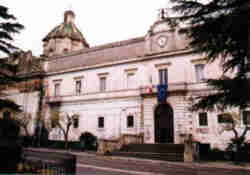 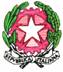 LICEO CLASSICO STATALE “CAGNAZZI”piazza Zanardelli, 30  70022 – ALTAMURA (BA) C. F. 82014260721- C.M. BAPC030002 – CODICE UNIVOCO  UFB5RW( Tel 0803111707 - 0803106029 : (fax) 0803113053   WEB: www.liceocagnazzi.gov.it e-mail:bapc030002@istruzione.it; bapc030002@pec.istruzione.it;  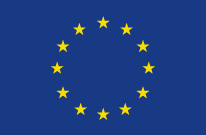 